Video Interviews with Elders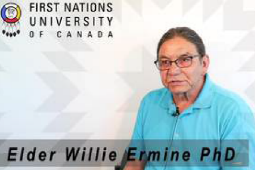 Elder Willie Ermine, PhD: A Culture of Sharing https://urcourses-video.uregina.ca/index.php/extwidget/preview/partner_id/106/uiconf_id/23448627/entry_id/0_gqkz7r3j/embed/auto?&flashvars[streamerType]=auto “Counter-narrative: The importance of the giveaway” (3:32)https://urcourses-video.uregina.ca/index.php/extwidget/preview/partner_id/106/uiconf_id/23448627/entry_id/0_vm0fd5zq/embed/auto?&flashvars[streamerType]=auto “Giving what you treasure to get what you need” (1:02)https://urcourses-video.uregina.ca/index.php/extwidget/preview/partner_id/106/uiconf_id/23448627/entry_id/0_cicdrgjo/embed/auto?&flashvars[streamerType]=auto “Indigenous values: The stigma of hoarding” (1:03)https://urcourses-video.uregina.ca/index.php/extwidget/preview/partner_id/106/uiconf_id/23448627/entry_id/0_9z845n47/embed/auto?&flashvars[streamerType]=auto 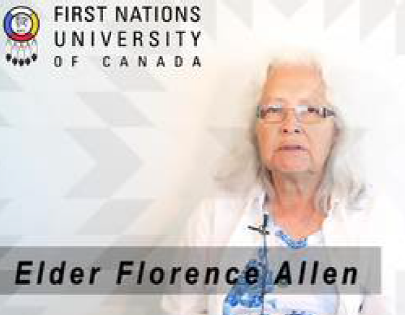 ELDER FLORENCE ALLEN: “Planning for the unexpected” (4:08)https://urcourses-video.uregina.ca/index.php/extwidget/preview/partner_id/106/uiconf_id/23448627/entry_id/0_y3vpjiej/embed/auto?&flashvars[streamerType]=auto 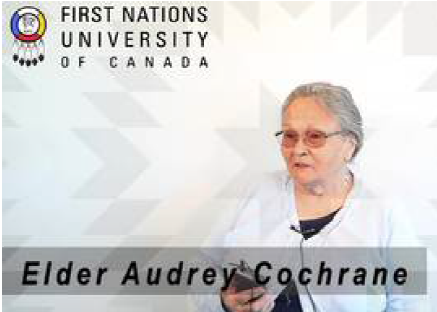 ELDER AUDREY COCHRANE: “Raising grandchildren and the ways of living on the land” (2:26)https://urcourses-video.uregina.ca/index.php/extwidget/preview/partner_id/106/uiconf_id/23448627/entry_id/0_f0krtktu/embed/auto?&flashvars[streamerType]=auto “The importance of sharing with community” (0:46)https://urcourses-video.uregina.ca/index.php/extwidget/preview/partner_id/106/uiconf_id/23448627/entry_id/0_qfkiyt2o/embed/auto?&flashvars[streamerType]=auto ELDER MARGARET REYNOLDS: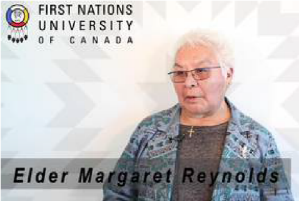 “Financial self-sufficiency through self-employment” (1:49) https://urcourses-video.uregina.ca/index.php/extwidget/preview/partner_id/106/uiconf_id/23448627/entry_id/0_8q4cevo8/embed/auto?&flashvars[streamerType]=auto “Reusing and saving” (1:45)https://urcourses-video.uregina.ca/index.php/extwidget/preview/partner_id/106/uiconf_id/23448627/entry_id/0_czox7aro/embed/auto?&flashvars[streamerType]=auto “The value of money” (0:27)https://urcourses-video.uregina.ca/index.php/extwidget/preview/partner_id/106/uiconf_id/23448627/entry_id/0_0xunrbtf/embed/auto?&flashvars[streamerType]=auto “Money management and sharing” (1:10)https://urcourses-video.uregina.ca/index.php/extwidget/preview/partner_id/106/uiconf_id/23448627/entry_id/0_1f10of95/embed/auto?&flashvars[streamerType]=auto “The value of giving money to family in need” (0:48)https://urcourses-video.uregina.ca/index.php/extwidget/preview/partner_id/106/uiconf_id/23448627/entry_id/0_3h6ds6r8/embed/auto?&flashvars[streamerType]=auto “Money as a sickness” (1:17)https://urcourses-video.uregina.ca/index.php/extwidget/preview/partner_id/106/uiconf_id/23448627/entry_id/0_c1pnxmtx/embed/auto?&flashvars[streamerType]=auto “The role of mutual and trust funds in caring for grandchildren” (0:36)https://urcourses-video.uregina.ca/index.php/extwidget/preview/partner_id/106/uiconf_id/23448627/entry_id/0_4w5i93tm/embed/auto?&flashvars[streamerType]=auto 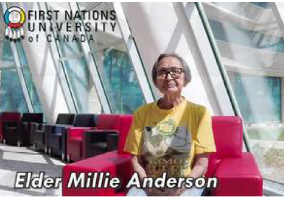 ELDER MILLIE ANDERSON:“Learning how to manage money” (1:38) https://urcourses-video.uregina.ca/index.php/extwidget/preview/partner_id/106/uiconf_id/23448627/entry_id/0_918k15cr/embed/auto?&flashvars[streamerType]=auto “Savings” (1:06)https://urcourses-video.uregina.ca/index.php/extwidget/preview/partner_id/106/uiconf_id/23448627/entry_id/0_c3wf32e9/embed/auto?&flashvars[streamerType]=auto 